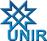 UNIVERSIDADE FEDERAL DE RONDÔNIA - UNIRPRÓ-REITORIA DE GRADUAÇÃO - PROGRADDIRETORIA DE REGULAÇÃO ACADÊMICAPROGRAMA DE MONITORIAREGISTRO DE MONITOR	Tipo de Monitoria:		(   ) Voluntário			(   ) Bolsista	Dados Pessoais:Nome:________________________________________________________________Endereço residencial:_____________________________________________________Bairro:____________________________CEP:_____________Fone:_______________RG.  :______________________________   CPF: _____________________________C/C Nº : ____________________________ Agencia : ___________  Banco : ________	        (somente bolsista)Dados AcadêmicosUnidade/Campus:_____________________________ Departamento:____________________Disciplina:___________________________________ Prof. Orientador:__________________Curso:______________________________________ Período:____________________N de  Matrícula:___________________			Local,_____ de __________ de ________. _____________________________					Assinatura do MonitorOBS:________________________________________________________________________________________________________________________________________________________________________________________________________________________________